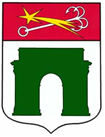 М у н и ц и п а л ь н о е    о б р а з о в а н и есубъекта    Российской   Федерации   Санкт-ПетербургН А Р В С К И Й    О К Р У ГМ у н и ц и п а л ь н ы й  с о в е т(шестой созыв)Оборонная ул., д. 18, Санкт-Петербург, 198095, тел. (812) 786-77-66e-mail: narvokrug@yandex.ru; www.narvski-okrug.spb.					                             	ПРОЕКТР Е Ш Е Н И Е№ ______________________Об утверждении перечня праздников и памятных дат внутригородского муниципального образования города федерального значения Санкт-Петербурга муниципальный округ Нарвский округ в новой редакцииЗаслушав Главу Муниципального образования – исполняющего полномочия председателя Муниципального совета А.Г. Каптуровича о необходимости утверждения перечня праздников и памятных дат внутригородского муниципального образования Санкт-Петербурга муниципальный округ Нарвский округ новой редакции, руководствуясь подпунктом 4 пункта 1 статьи 10 Закона Санкт-Петербурга  от 23.09.2009     № 420-79 «Об организации местного самоуправления в Санкт-Петербурге», рассмотрев представленный проект, Муниципальный совет внутригородского муниципального образования города федерального значения Санкт-Петербурга муниципальный округ Нарвский округР Е Ш И Л:Утвердить перечень праздников и памятных дат внутригородского муниципального образования Санкт-Петербурга муниципальный округ Нарвский округ в новой редакции, согласно приложению к настоящему решению.Решение вступает в силу со дня его принятия.Контроль за исполнением настоящего Решения возложить на Главу Муниципального образования – исполняющего полномочия председателя Муниципального совета Каптуровича А.Г.Со дня вступления в силу настоящего решения признать утратившим силу решение Муниципального совета от 19.10.2022 № 22 «Об утверждении перечня праздников и памятных дат внутригородского муниципального образования Санкт-Петербурга муниципальный округ Нарвский округ в новой редакции».Глава муниципального образования-исполняющий полномочия председателяМуниципального совета          	                                          А.Г. КаптуровичПриложение к Решению Муниципального совета внутригородского муниципального образования города федерального значения Санкт-Петербурга муниципальный округ Нарвский округ от ________ № ______Переченьпраздников и памятных дат внутригородского муниципального образования Санкт-Петербурга муниципальный округ Нарвский округ№ п/пДатаНаименование118.01 - 31.01«Подвигу Ленинграда жить в веках» (27 января)220.02 - 23.02«Служу Отечеству!» (23 февраля)3Февраль - апрель«Вместе - мы сила! Вместе - мы власть!» (21 апреля)404.03 - 08.03«Женский день – 8 марта!» (8 марта)515.02 - 13.03«Проводы Зимы – Встреча Весны» (масленница)6Апрель - сентябрь«Нарвская першпектива». День основания Кировского района711.04 - 16.04«Чтобы помнил мир» (11 апреля)801.05«Мир, труд, май!» (1 мая)920.04 - 11.05«Никто не забыт, ничто не забыто» (09 мая)1015.05 - 25.05«Моя семья – моя крепость» (15 мая)1122.05 - 29.05«Виват, Петербург!» (27 мая)1223.05 - 30.06«Школьный вальс» (последний звонок)1301.06 - 03.06«Праздник детства» (01 июня)1404.06 – 25.06«Нет Родины лучше России» (12 июня)1514.06 – 21.06«Каждая жизнь имеет значение» (3 воскресенье июня)1620.06 - 22.06«Молчаньем отдадим им свою память» (22 июня)1725.06 - 29.06«Будущее в наших руках» (27 июня)1802.07 - 13.07«Семья – оплот любви и веры!» (08 июля)1921.08 – 23.08«Российский флаг – державы символ» (22 августа)2001.09 - 03.09«Здравствуй, школа родная!» (01 сентября)2106.09 - 09.09«Пусть Слава их будет вечной» (08 сентября)2225.09 - 29.09«Воспитатель, воспитатель – это ярких душ создатель» (27 сентября)2329.09 - 10.10«Мои года - моё богатство» (01 октября)2402.10 – 19.10«Какое гордое призванье – давать другим образование!» (05 октября)2511.10«Благие дела несем через века» 2628.10 – 31.10«Скорбью своей в душе мы все едины» (30 октября)27Октябрь – ноябрь«Осенняя пора - очей очарованье» 2801.11 – 08.11«Мы сильны, когда едины» (04 ноября)2912.11 – 16.11«Жить, побеждая диабет!» (14 ноября)3021.11 – 30.11«Мама у меня одна» (день матери)3101.12 - 12.12«Мир один для всех!» (03 декабря)3203.12 – 10.12«Великое дело – помогать другим» (5 декабря)3305.12 – 12.12«Поклонение подвигу» (09 декабря)3418.12 - 14.01«Новогодние и рождественские встречи» (31 декабря и 07 января)35ЕжемесячноПоздравление юбиляров (с 65 лет)36ЕжемесячноПоздравление супружеских пар с юбилейной датой совместной жизни  («Золотая свадьба» - 50 лет, «Изумрудная свадьба» -55 лет, «Бриллиантовая свадьба»- 60 лет, «Железная свадьба» - 65 лет, «Благодатная свадьба» - 70 лет, «Коронная свадьба» - 75 лет)